GUÍA DE TECNOLOGÍA    ¿Qué necesito saber?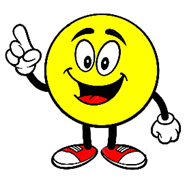 Entonces: Crear es la capacidad   de producir algún elemento ya sea artística, imaginativa o intelectual.¿Qué es un objeto tecnológico?Los objetos tecnológicos. Son aquellos que los hombres, con su habilidad, ha creado. Además, pueden ser simples, como una cuchara, o complejos, como un auto. ... El hombre crea objetos tecnológicos para que las personas puedan hacer todo de una manera más fácil, y así mejorar la calidad de vida de todas las personas.Para recordar:Objetos simples: Son objetos que tienen una complejidad mínima, normalmente están compuestos de una sola pieza o de dos piezas que generan un movimiento. No contienen mecanismos mecánicos complejos, siendo su propia forma la que facilita la función y que están formados de uno o dos elementos.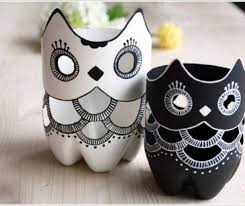 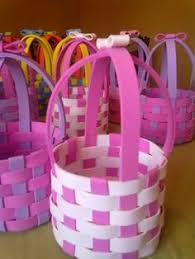 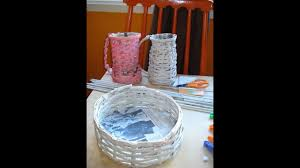 I.-Ahora a trabajar Actividad: confeccionar un objeto tecnológico simple para ello utilizáremos botellas plásticas guíate ejemplo presentado. 1.- imagina y luego crea un canasto 2- Ordena el espacio y selecciona el material a utilizar  3.- Imagina y piensa en los detalles, antes de realizar tu trabajo  4.- Materiales: botella, cinta de color a elección, pegamento tijeras 5.- Recuerda tener precaución al usar elementos cortantes, siempre bajo la supervisión de un adulto.6.- Por último, crea tu objeto tecnológico simple (canasto)Pasos para realizar tu canasto Tomar la botella y cortar la parte superior de ella 
 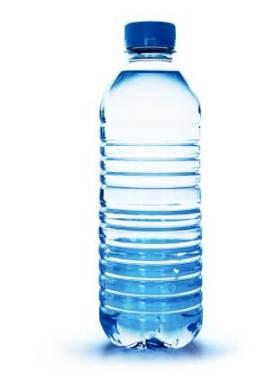 Una vez cortada esa parte, debes cortar tiras verticalmente alrededor de todo el vaso (imagen nº2).Tomar la cinta y entrelazarla por cada tira de la botella (por arriba y abajo) hasta llegar al final (imagen nº 6 y 7).Poner una cinta como manillaListo tu canasto decóralo. 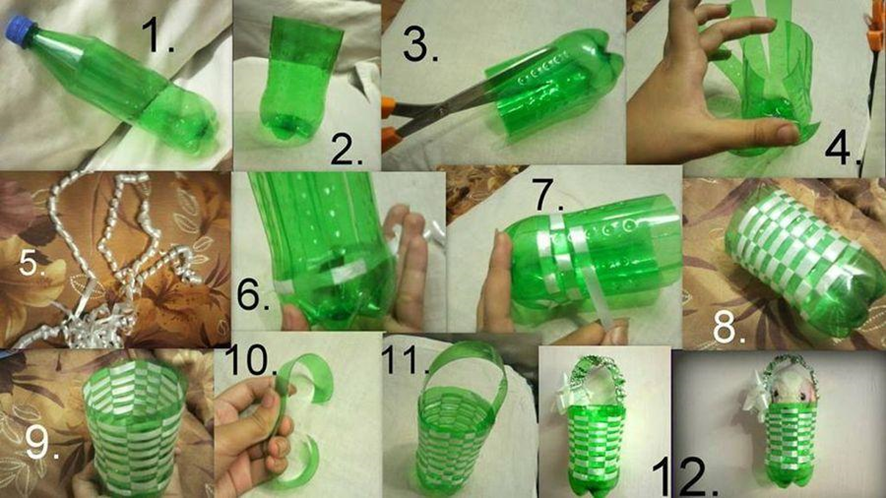 No olvides enviar fotografías de tu trabajo específicamente del reloj al WhatsApp del curso Nombre:Curso: 3°A   Fecha: semana N° 22¿QUÉ APRENDEREMOS?¿QUÉ APRENDEREMOS?¿QUÉ APRENDEREMOS?Objetivo (s):   OA 1 Crear diseños de objetos o sistemas tecnológicos simples para resolver problemas: › desde diversos ámbitos tecnológicos y tópicos de otras asignaturas › representando sus ideas a través de dibujos a mano alzada, modelos concretos o usando TIC › explorando y combinando productos existentesObjetivo (s):   OA 1 Crear diseños de objetos o sistemas tecnológicos simples para resolver problemas: › desde diversos ámbitos tecnológicos y tópicos de otras asignaturas › representando sus ideas a través de dibujos a mano alzada, modelos concretos o usando TIC › explorando y combinando productos existentesObjetivo (s):   OA 1 Crear diseños de objetos o sistemas tecnológicos simples para resolver problemas: › desde diversos ámbitos tecnológicos y tópicos de otras asignaturas › representando sus ideas a través de dibujos a mano alzada, modelos concretos o usando TIC › explorando y combinando productos existentesContenidos:  objeto tecnológico Contenidos:  objeto tecnológico Contenidos:  objeto tecnológico Objetivo de la semana: Crear un objeto tecnológico simple, utilizando material reciclado, mediante guía de trabajoObjetivo de la semana: Crear un objeto tecnológico simple, utilizando material reciclado, mediante guía de trabajoObjetivo de la semana: Crear un objeto tecnológico simple, utilizando material reciclado, mediante guía de trabajoHabilidad: Identificar Habilidad: Identificar Habilidad: Identificar 